Moreland Education Foundation 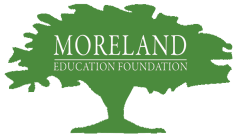 Innovation Grant ApplicationThank you for your interest in an MEF Innovation Grant. Please submit application to:The MEF Innovation Grants program aims to support innovative and creative approaches to education in all areas of learning and student enrichment.  Projects can fall into one or more categories: Project Based Learning Initiatives, educational enrichment, staff development, school climate enrichment and parent education. Grants are available to teachers, administrators and parents.  Ideally, the small grants program will identify programs that once established successfully can be sustained and modeled by others in Moreland.  MEF funded programs should enhance existing curriculum or pilot innovative programs, but should not apply to items that should be met by the school district. Grant applications will be evaluated on several criteria including: the extent to which the project enriches educational experience, challenges students, provides teacher or parent enrichment that will translate to students in a meaningful way, shows creativity and innovation, has realistic objectives and reaches a significant number of students.  Applications must be submitted no later than one week prior to the MEF board meeting that will consider the grant. Meeting dates are posted at mefhome.org and are typically the first Monday of the month. We encourage applicants to attend the meeting to give a brief (less than 10 min) presentation of their request. Who will benefit from your project?  How many students will your project initially impact?  Does the community support this project? Describe how classroom parents, the home and school club, and/or other teachers have demonstrated support for this project.Describe how the project will be sustained beyond the grant period and how it provides a model that can be used by other educators.How will the success of the proposed grant be measured?To ensure the ongoing success of the MEF Small Grants program, it is important to increase awareness of the program among parents and other donors to MEF.  After the grant project (or periodically if appropriate) applicants must report back to MEF about the outcomes of the project.  Please describe the ways you will be able to promote MEF funding of this project (for example, including a write up in school or teacher newsletter, putting the MEF logo on materials provided, promoting at a PTO meeting, highlighting on the school website or posting a banner at the event).  We always appreciate photos and quotes that we can use to tell the community about the programs we support.Mail:Moreland Educational FoundationPO Box 110190Campbell, CA 95011-0190Email:smallgrants@mefhome.orgQuestions? PhonePunum Navalgurd   408-203-2037General InformationGeneral InformationAdministrative SupportAdministrative SupportAdministrative SupportHas the Principal or other school site administrator reviewed this application?  Yes  No	                    If yes, do they support this grant? Yes  NoHas the Principal or other school site administrator reviewed this application?  Yes  No	                    If yes, do they support this grant? Yes  NoHas the Principal or other school site administrator reviewed this application?  Yes  No	                    If yes, do they support this grant? Yes  NoPrincipal/School Administrator: Signature: Grant Beneficiaries (select all that apply)K-5ParentsMiddle SchoolTeachersMusicCommunityPhysical EducationOther: _______________________________________Special NeedsGrant Type (select all that apply)PBLImproving School ClimateClubParent EducationEducational EnrichmentStaff DevelopmentPurpose of the GrantPurpose of the GrantPurpose of the GrantPurpose of the GrantGrant Title: Grant Description: Amount requested:$Date you need the funds:Please provide a description and measurable goals of the grant. Why is this project needed? We evaluate the strength of a program based on the extent to which it does some or all of the following things:Enriches educational experience for kidsDemonstrates innovation or creativity in educationFills an unmet educational needIncreases student, teacher or parent involvement in educationProvides teacher or parent enrichment that will translate to students in a meaningful wayImpacts a substantial number of studentsPlease describe how your program will address relevant criteria.Why is this project needed? We evaluate the strength of a program based on the extent to which it does some or all of the following things:Enriches educational experience for kidsDemonstrates innovation or creativity in educationFills an unmet educational needIncreases student, teacher or parent involvement in educationProvides teacher or parent enrichment that will translate to students in a meaningful wayImpacts a substantial number of studentsPlease describe how your program will address relevant criteria.Will the proposed grant be used to supplement an existing program?  Yes   NoWill the proposed grant be used to supplement an existing program?  Yes   NoIf yes, what added benefit will the grant provide? BudgetAmount requested: $Break-down your budget request (if applicable): Will this grant meet all of the expenses necessary to achieve the stated goals?  Yes   NoWill this grant meet all of the expenses necessary to achieve the stated goals?  Yes   NoWill this grant meet all of the expenses necessary to achieve the stated goals?  Yes   NoIf not, what is the total funding required?Have you requested funds from any other source or will the grant be matched?  Yes   NoHave you requested funds from any other source or will the grant be matched?  Yes   NoHave you requested funds from any other source or will the grant be matched?  Yes   NoIf yes, from which source?Please provide the total amount you will be receiving:$Will the grant be instrumental in obtaining other funding?  Yes   NoWill the grant be instrumental in obtaining other funding?  Yes   NoIf yes, please explain how?Duration of the ProjectWhat school year(s) will this grant funding cover?Spreading Awareness about MEFPrint Name of ApplicantPrint Name of ApplicantPrint Name of ApplicantPrint Name of ApplicantDate of ApplicationDate of ApplicationSignature of Applicant 1Signature of Applicant 1Signature of Applicant 1Signature of Applicant 1